Úloha č. 3Torres del Paine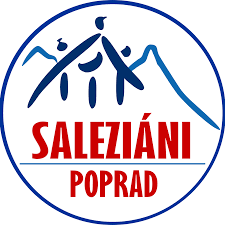 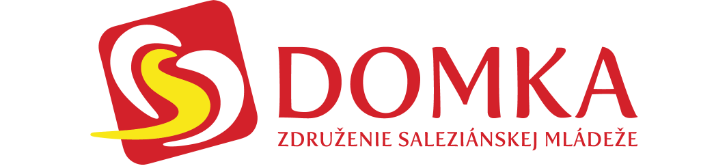 Čoho názov je Torres del Paine? 
Skús nakresliť čo najtrefnejší obrázok :)Obrázok nám pošli cez Messenger na Oratko Úsmev Poprad alebo cez mail na oratkousmevpp@gmail.com . 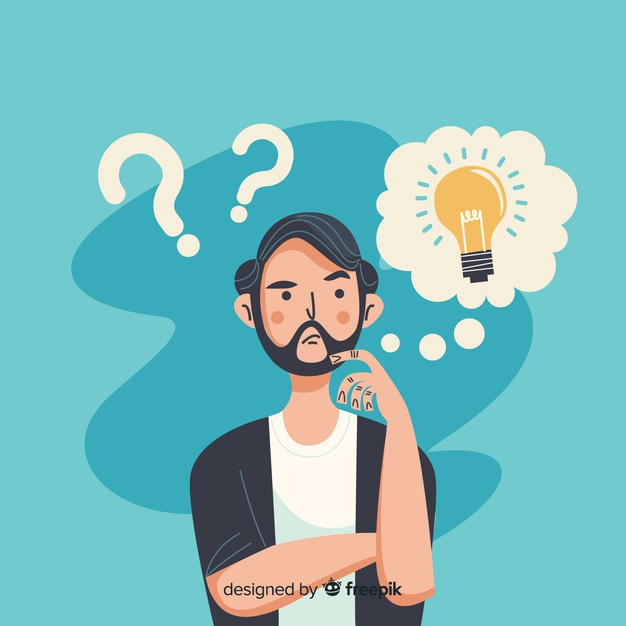 